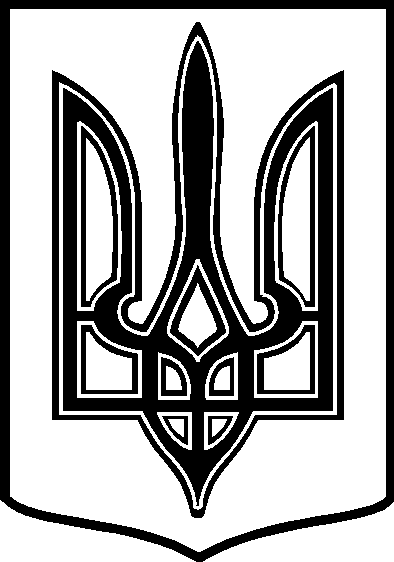 ТАРТАЦЬКА СІЛЬСЬКА РАДА ЧЕЧЕЛЬНИЦЬКОГО РАЙОНУ ВІННИЦЬКОЇ ОБЛАСТІ                                                      Розпорядження   02.04.2019         	                             Тартак                                      № 24/01-10Про скликання  24  сесії 7 скликання Тартацької сільської ради      Керуючись вимогами п.1 ст.42 Закону  України « Про місцеве самоврядування в Україні», ст.4 Закону України « Про статус депутатів місцевих рад»  Скликати  03 травня  2019  року  24  сесію 7 скликання  Тартацької сільської ради  о 15.00  годині в приміщення Тартацької сільської ради з порядком денним :    1. Про розгляд та оприлюднення Проекту рішення Тартацької сільської ради „Про        встановлення ставок та пільг із сплати  місцевих податків і зборів на території      Тартацької  сільської ради на 2020 рік” .              2. Про надання матеріальної допомоги жителям с. Тартак .   3. Про затвердження розпоряджень сільського голови.       4.  Про затвердження звіту виконання сільського бюджету за І квартал 2019 року .5. Про внесення змін до сільського бюджету на 2019 рік .     6.  Про розгляд зави жителів вулиці Підгаєцького ( новобудови)  щодо  проведення          вуличного освітлення .7. Про вилучення з постійного  користування земельної ділянки.     8.  Про передачу безкоштовно у  власність земельної  ділянки та         затвердження  технічної  документації із землеустрою щодо  встановлення        ( відновлення)  меж земельної ділянки в натурі ( на місцевості) для  оформлення           права власності        9. Про  надання дозволу на виготовлення  технічної  документацій із землеустрою          щодо  встановлення  ( відновлення)  меж земельної ділянки в натурі ( на         місцевості) для  оформлення   права спільної часткової власності  .10. Про  надання дозволу на виготовлення  технічної  документації із землеустрою          щодо  встановлення  ( відновлення)  меж земельної ділянки в натурі ( на  місцевості) для             оформлення   права власності  .       11.  Про  надання дозволу на виготовлення  технічної  документації із землеустрою           щодо  встановлення  ( відновлення)  меж земельної ділянки в натурі ( на          місцевості) для  оформлення   права власності ( по спадщині).12.  Про проведення земельних торгів ( аукціону).    Сільський голова                                                                Віктор  ДЕМЧЕНКО   